10/08 RM 04098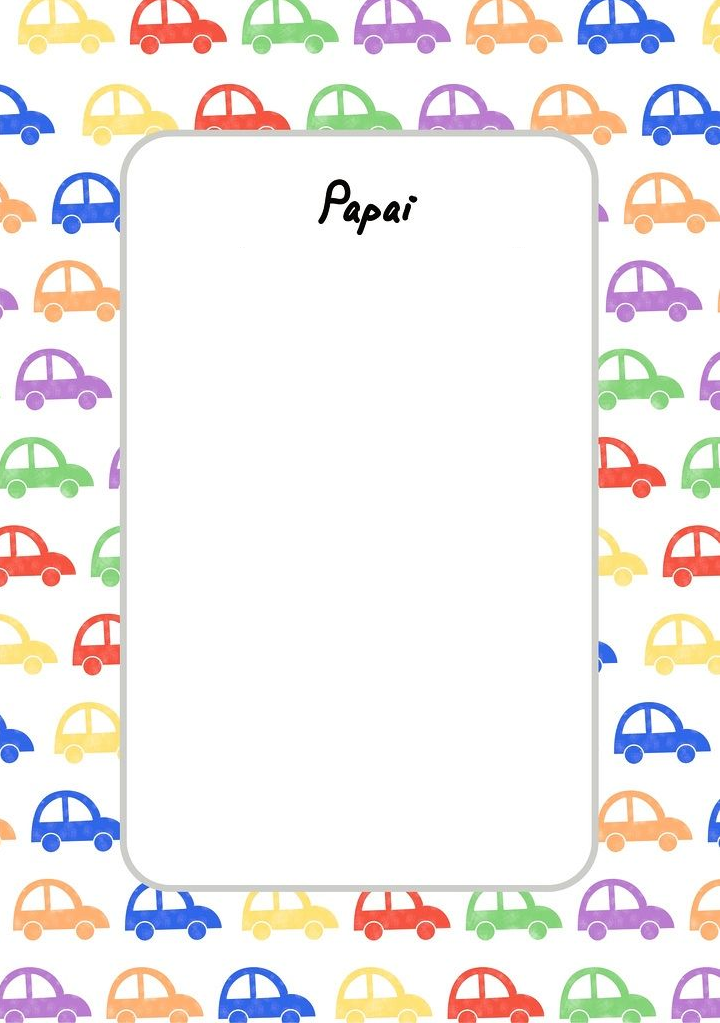 